Группа 1271 Занятие. Техника нападенияПеред выполнением каждой подачи, неважно силовой или планирующей, игрок должен:полностью сконцентрироваться на исполнении этого элемента, для чего спокойно без спешки выйти на место подачи, принять решение как и куда подавать.Занять высокую, ненапряженную стойку. Положение корпуса и передней ноги определяет направление полёта мяча.После свистка судьи, у подающего есть 8 секунд на выполнение подачи. Рекомендуется удар по мячу выполнять на 4-5 секунде. Для этого два-три раза надо ударить мяч об пол, глубоко вздохнуть и принять окончательное решение куда направить мяч.«Грамотно исполненная подача может решить исход любого поединка самого захватывающего, самого сложного»

(Сергей Тетюхин — российский волейболист, обладатель четырёх олимпийских медалей, заслуженный мастер спорта России, лучший подающий «Финала четырёх» Лиги чемпионов 2010/11)Как правильно выполнять планер?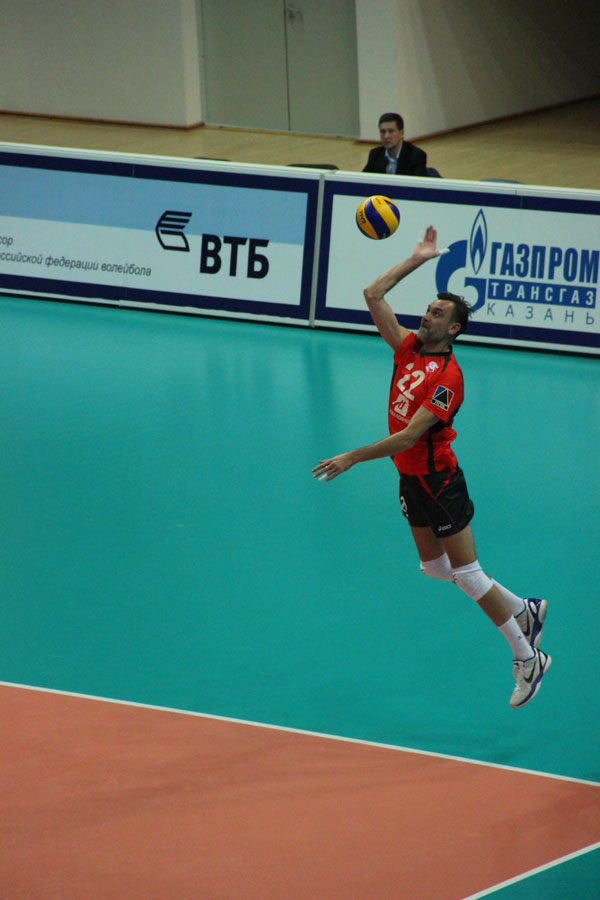 Рассмотрим порядок выполнения планирующей подачиВ начале нужно подбросить мяч и сделать замахмяч надо подбрасывать каждый раз в одну и ту же точкуна небольшую высотувперёд по направлению ударамяч не должен вращатьсяПотом сделать удар по мячудвижение руки должно быть естественное бьющее (небольшой шаг передней ногой помогает скорректировать позицию по отношению к мячу и «вложиться» в удар с большей силой)удар осуществляется основанием ладони без сопровождения мяча (удар должен быть коротким отрывистым)кисть в момент удара жёстко закреплена в запястьеудар наносится строго по центру мячанеобходим полный зрительный контроль за мячом!Если подача выполнена правильно, то мяч полетит практически без вращения и самое главное непредсказуемо.Типичные ошибки при подаче планераплохой зрительный контроль за мячомудар не по центру мячакистевой акцент при ударе, что придает мячу вращательное движениеКак правильно выполнять подачу в прыжке?«Подача — единственный технический элемент исполнение которого полностью зависит от игрока. Умело исполенная силовая подача является грозным оружием современного волейбола»

(Семён Полтавский — российский волейболист, заслуженный мастер спорта России, лучший подающий чемпионата Европы 2007, лучший подающий «Финала шести» Мировой лиги 2007, лучший подающий Кубка мира 2007)Техника исполнения подачи в прыжке практически повторяет технику нападающего удара.Рассмотрим порядок выполнения силовой подачи с прыжкаВ начале нужно занять позицию примерно в 3 метрах от задней линии волейбольной площадки и подготовить мяч к подбросу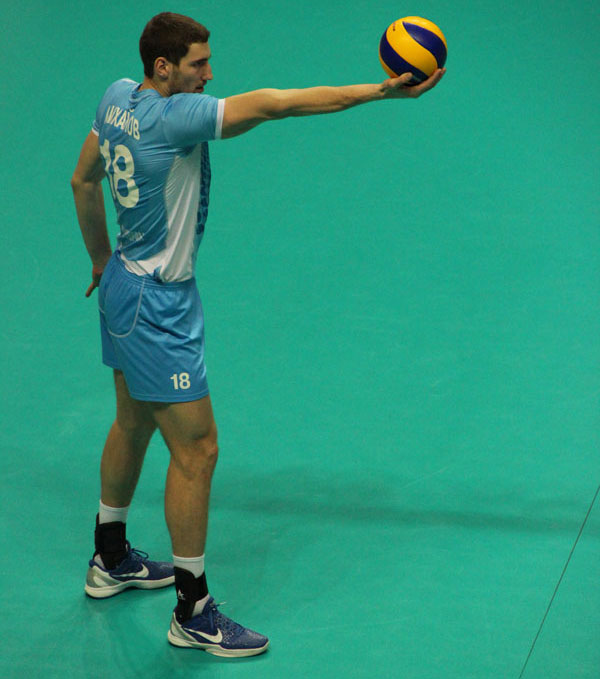 Перенести вес тела и несколько опустить мяч перед подбросомСледующий шаг левой ногой с одновременным подбросом мяча метра на 2-3 вверх и впередТретий шаг правой ногой – длинный, быстрый, похожий на стопорящий шаг при нападающем ударе. Руки расслаблены и отводятся вниз-назад для последующего замаха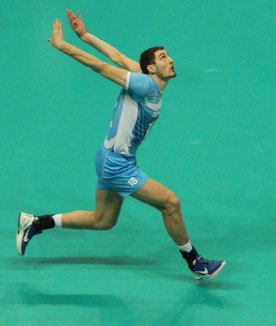 Последний шаг (левой ногой) – короткий; стопа ставится ряд стопой, несколько «внутрь», чтобы начать разворот корпуса с одновременным широким махом вверх двумя рукамиЗамахнуться для удара, прогибая корпус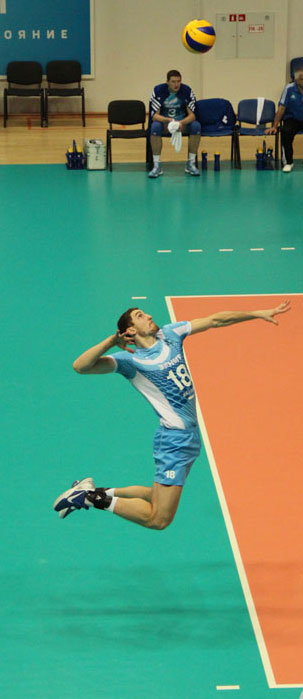 Отвести правую руку еще дальше за спинуПроизвести удар в высшей точке кистью с приданием мячу верхнего или бокового вращенияТипичные ошибки при подаче c прыжка«подброс – разброс» - разный по высоте и направлению подброс мячаплохой зрительный контроль за мячом в момент ударадлительное сопровождение мяча кистьюнесовпадение линии разбега подающего и траектории полёта мяча

Вопрос: Как правильно выполнять планер?